Annexe 11 – 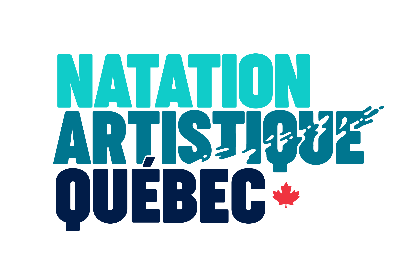 Trousse d’information pour les événementsÀ soumettre lors d’une demande de sanction de compétition. Les rubriques précédées d’un astérisque (*) sont obligatoires.INFORMATIONS GÉNÉRALESINFORMATIONS SUR L’ÉVÉNEMENTINSCRIPTIONS ET LOGISTIQUEINFORMATIONS SUR LA PISCINEINFORMATIONS AUTRES*Nom de la compétition ou de l’événement*Date de la compétition ou de l’événement*Lieu de la compétition ou de l’événementNom de la piscine*Club hôte / Association régionale*Gérant·e de la compétitionCourriel et téléphone*Arbitre de la compétition / événement  S’il y a lieu*Responsable des bénévoles*Type de compétition ou d’événement  Spectacle  Camp d’entraînement  Compétition Intraclub   Compétition Régionale  Compétition ProvincialeProgramme (s) et catégories d’âge visés    Régional : 	 8-10 ans  	 11-12 ans	 13-17 ans    Provincial :	 9-10 ans     11-12 ans     13-15 ans    16-20 ans    National : 	 13-15 ans  	 Junior 	 Senior    Maîtres   Autre (indiquer svp) :                                                                                  Si compétitionÉpreuves offertes en respect de la réglementation en vigueur Figures imposées	 Habiletés en piscine et/ou à sec Solo technique 		 Solo libre Duo technique 		 Duo libre Duo mixte technique 	 Duo mixte libre Trio technique 		 Trio libre Équipe technique 	 Équipe libre Combiné libre 		 Routine acrobatiqueS’il y a lieu,Précisions pour les figuresIndiquer pour chaque programme et catégorie d’âgeNom et numéro des figuresS’il y a lieu, Précisions pour les habiletésIndiquer pour chaque programme et catégorie d’âgeNom des habiletésRèglementsLa compétition se déroulera conformément à la réglementation de Natation Artistique Québec.Récompenses S’il y a lieuDate limite des inscriptions ou de la confirmation de participationMode d’inscription et de transmission des inscriptions (coordonnées)S’il y a lieuFrais d’inscriptionS’il y a lieuMode de paiementS’il y a lieuInscriptions tardivesOfficiel·le·s pour la compétition ou l’événement S’il y a lieuHoraire et informations logistiques (trousse, ordres de passage, etc.)Indiquer le moment et l’endroit où les informations seront diffuséesTransmission de la musique Date limiteMode (courriel ou lien)Coordonnées*Nom et adresse de la piscine*Dimensions et spécificités de la piscine*Gélatine(si directives spécifiques)*Règlements spécifiques au centre aquatique*Capacité et spécificités des estrades*Cantine*WIFI – réseau disponible*Spécifications pour se rendre à la piscine*Stationnement*Photographe Mentionner les informations s’il y a lieu*Commanditaire (s) et partenaire (s) S’il y a lieu*Liste des hôtels et restaurants Détails - à proximité pour fins de planificationDiffusion des promotions s’il y a lieu